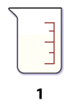 HydratedIf the colour of your patient’s urine matches 1, 2 or 3, they are properly hydrated                                           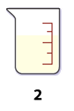 HydratedIf the colour of your patient’s urine matches 1, 2 or 3, they are properly hydrated                                           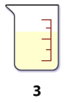 HydratedIf the colour of your patient’s urine matches 1, 2 or 3, they are properly hydrated                                           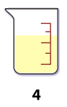 DehydratedIf the colour of your patient’s urine matches 4, 5 or 6, they need to drink more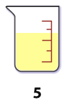 DehydratedIf the colour of your patient’s urine matches 4, 5 or 6, they need to drink more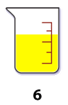 DehydratedIf the colour of your patient’s urine matches 4, 5 or 6, they need to drink more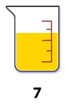 Severely DehydratedIf the colour of your patient’s urine matches 7 or 8, speak to a Doctor 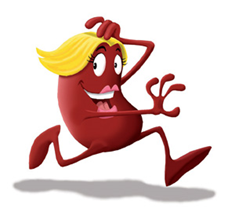 – the patient needs to be rehydrated 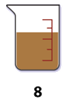 Severely DehydratedIf the colour of your patient’s urine matches 7 or 8, speak to a Doctor – the patient needs to be rehydrated 